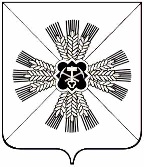 КЕМЕРОВСКАЯ ОБЛАСТЬ ПРОМЫШЛЕННОВСКИЙ МУНИЦИПАЛЬНЫЙ РАЙОНАДМИНИСТРАЦИЯОКУНЕВСКОГО СЕЛЬСКОГО ПОСЕЛЕНИЯПОСТАНОВЛЕНИЕот «26» ноября 2016г. №62с.ОкуневоО направлении проекта о внесении изменений в правила землепользования и застройки Окуневского сельского поселения в Совет народных депутатов Окуневского сельского поселенияВ соответствии Федеральным законом от 06.10.2003 № 131-ФЗ «Об общих принципах организации местного самоуправления в Российской Федерации», пунктом 16 статьи 32 Градостроительного кодекса Российской Федерации, Уставом Окуневского сельского поселения, Протокола от «26» ноября 2016 № 1, Заключения от «26» ноября 2016 № 1 «О проведении публичных слушаний по проекту о внесении изменений в правила землепользования и застройки Окуневского сельского поселения»,1. Проект о внесении изменений в правила землепользования и застройки Окуневского сельского поселения направить в Совет народных депутатов поселения.2. Комиссии по землепользованию и застройке после утверждения проекта о внесении изменений в правила землепользования и застройки Окуневского сельского поселения:2.1. В течение 3-х дней опубликовать в районной газете «Эхо» и обнародовать на официальном сайте администрации Окуневского сельского поселения в сети Интернет ;2.2. В течение 14 дней направить в Главное управление архитектуры и градостроительства Кемеровской области надлежаще заверенные копии проекта о внесении изменений в правила землепользования и застройки Окуневского сельского поселения, включая материалы подтверждающие прохождение процедур, установленных законодательством о градостроительной деятельности.3. Контроль за исполнением данного постановления оставляю за собой.4. Постановление вступает в силу со дня подписания и подлежит обнародованию на информационном стенде администрации Окуневского сельского поселения и размещению в информационно- телекоммуникационной сети «Интернет» Промышленновского муниципального района в разделе « Поселения».ГлаваОкуневского сельского поселения В.В. Ежов